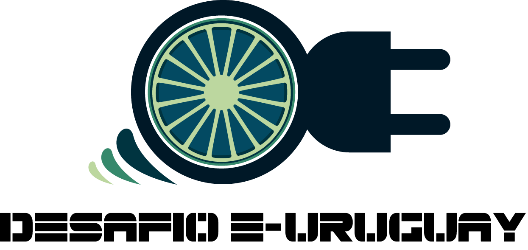 SOLICITU DE INSCRIPCION 2019………………………………………….de 2019Por la presente, tengo el agrado de dirigirme a Uds. en representación de ……………………………………………………………………………………………………………………………………………………………………………………………………………………………………………………………………, a fin de solicitar ser invitados a participar del evento “DESAFIO E-URUGUAY 2019”.Asimismo, comunicamos que tenemos pleno conocimiento de los reglamentos y aceptamos los mismos.Firma………………………………………………………………………….Aclaración………………………………………………………………….Firma y sello InstitutoINTEGRANTES EQUIPOPILOTO 1Nombre:Fecha Nacimiento:Domicilio:Teléfono:Email:------------------------------------------------------------------------------------------------------------------PILOTO 2Nombre:Fecha Nacimiento:Domicilio:Teléfono:Email:------------------------------------------------------------------------------------------------------------------PILOTO SUPLENTENombre:Fecha Nacimiento:Domicilio:Teléfono:Email:------------------------------------------------------------------------------------------------------------------PARTICIPANTE 1 (JEFE DE EQUIPO)Nombre:Fecha Nacimiento:Domicilio:Teléfono:Email:------------------------------------------------------------------------------------------------------------------PARTICIPANTE 2Nombre:Fecha Nacimiento:Domicilio:Teléfono:Email:------------------------------------------------------------------------------------------------------------------PARTICIPANTE 3Nombre:Fecha Nacimiento:Domicilio:Teléfono:Email:DOCENTE 1Nombre:Fecha Nacimiento:Domicilio:Teléfono:Email:------------------------------------------------------------------------------------------------------------------DOCENTE 2Nombre:Fecha Nacimiento:Domicilio:Teléfono:Email:------------------------------------------------------------------------------------------------------------------NOTA: Todos los pilotos deberán concurrir con casco propio de acuerdo a Reglamento Deportivo.En el caso que se desee sustituir uno  o varios integrantes del equipo, se deberá informar por escrito a DESAFIO E-URUGUAY, indicando el nombre y número de documento de los integrantes que no van a participar, así como también el nombre y documento de quienes se integran.Se deberá adjuntar las correspondientes autorizaciones sin son menores o aceptaciones si son mayores, de los nuevos participantes